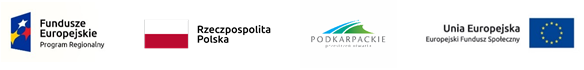 Załącznik nr 5 do SWZOświadczenie w zakresie braku podstaw wykluczeniadotyczy: postępowania prowadzonego w trybie podstawowym na podstawie art. 275 pkt. 1  naDostawa sprzętu rehabilitacyjnego, wspomagającego i pielęgnacyjnego do wypożyczalni sprzętu przy Powiatowym Centrum Pomocy Rodzinie w Tarnobrzegu w ramach projektu pn.: Utworzenie wypożyczalni sprzętu rehabilitacyjnego, pielęgnacyjnego i wspomagającego w powiecie tarnobrzeskim współfinansowanego ze środków Europejskiego Funduszu Społecznego w ramach Regionalnego Programu Operacyjnego Województwa Podkarpackiego na lata 2014-2020- Etap I1. ZAMAWIAJĄCY:Powiat Tarnobrzeski/Powiatowe Centrum Pomocy Rodzinie w Tarnobrzeguul. 1-go Maja 439-400 TarnobrzegREGON: 8304141472. WYKONAWCA:Niniejsza oferta zostaje złożona przez: 						*dodać dodatkowe wiersze, w przypadku Wykonawców wspólnie ubiegających się o zamówienie, w zależności od liczby Wykonawców tworzących KonsorcjumInformacja dla Wykonawcy: Oświadczenie musi być opatrzone przez osobę lub osoby uprawnione do reprezentowania Wykonawcy kwalifikowanym podpisem elektronicznym, podpisem zaufanym lub podpisem osobistym . 	/dokument składany na wezwanie Zamawiającego zgodnie z art. 274 ust. 1 ustawy Pzp/Lp.Nazwa(y) Wykonawcy(ów)Adres(y) Wykonawcy(ów)OŚWIADCZAM(Y):o aktualności informacji zawartych w oświadczeniu, o którym mowa w art. 125 ust. 1 ustawy, w zakresie podstaw wykluczenia z postępowania wskazanych przez Zamawiającego……………………………miejscowość i data